GIUNTA REGIONALE D'ABRUZZO      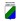 Dipartimento per la Salute e il WelfareServizio Emergenza Sanitaria e Sanità Digitale – ICT – DPF017ELENCO DEI PROVVEDIMENTI ADOTTATI DAL DIRIGENTE - ART. 23 D.Lgs. n.33/2013Autorizzazioni  al 31 dicembre 2015PROVVEDIMENTO Nr. DETERMINAZIONEOGGETTO DEL PROVVEDIMENTOCONTENUTOSPESA PREVISTAESTREMI DEI DOCUMENTI ALLEGATIDPF017/01 del 07.08.2015Associazione di Volontariato “PROS ONLUS PINETO” (TE) – Autorizzazione regionale al trasporto di infermi e feriti nell’ambito dell’attività di emergenza sanitaria n. DG15/23 del 28/07/2004 – Presa d’atto nuova sede e nuova ambulanzaPresa d’atto della nuova sede dell’Associazione di Volontariato Pros Onlus Pineto e della nuova ambulanza per il trasporto infermi e feriti nell’ambito dell’attività di emergenza sanitaria, giusta autorizzazione regionale n. DG15/23 del 28/07/2004. nessunaAll. 1: Nota Associazione di Volontariato Pros Onlus Pineto del 17/12/2013 – Comunicazione di nuova sede Pros. Onlus Pineto.All. 2:  Nota Associazione di Volontariato Pros Onlus Pineto del 22/09/2014 – Richiesta di integrazione per nuova sede operativa Associativa e di nuova Ambulanza.All. 3: Nota Dipartimento di Prevenzione Azienda USL di Teramo prot. 9269/15 del 06/02/2015 – Parere relativo la verifica del possesso dei requisiti ai fini del rilascio dell’Autorizzazione Regionale per il trasporto infermi e feriti nell’ambito del sistema di emergenza ed urgenza 118DPF017/02 del 07.08.2015Cooperativa Sociale “Simple Life” a r.l. di Secinaro (AQ)  - Autorizzazione regionale all’esercizio del trasporto infermi e feriti al di fuori del sistema di urgenza ed emergenza sanitaria “118”Autorizzazione regionale all’esercizio del trasporto infermi e feriti al di fuori del sistema di urgenza ed emergenza sanitaria “118”.nessunaAll. 1: Nota Cooperativa Sociale Simple Life  prot. 27508/15 del 16/03/2015 – Richiesta autorizzazione finalizzata allo svolgimento delle attività trasporto infermi.All.2: Nota ASL Avezzano-Sulmona-L’Aquila – Dipartimento dii Prevenzione prot. 51501  del 13/05/2015 – Attestazione del possesso dei requisiti igienico-sanitari dei locali ubicati all’interno dell’immobile sito in Strada Provinciale 11 Sirentina n. 14 a Secinaro.All. 3: Nota ASL Avezzano-Sulmona-L’Aquila – Dipartimento di Prevenzione prot. 88623/15 del 04/08/2015 – Integrazione alla pratica prot. 51501/15 del 13.05.2015 tendente ad ottenere l’autorizzazione regionale per il trasporto infermi al di fuori del sistema di urgenza ed emergenza sanitaria 118.All. 4: Nota Cooperativa Sociale Simple Life prot. RA165297 del 23/06/2015 – Integrazione richiestaDPF017/08 del 28.09.2015Associazione N.O.V.P.C. Onlus di Tagliacco – Sede Legale e Operativa Via Marconi s.n.c. – 67069 Tagliacozzo (AQ) – Autorizzazione regionale all’esercizio del trasporto infermi e feriti al di fuori del sistema di urgenza ed emergenza sanitaria “118”Autorizzazione regionale all’esercizio del trasporto infermi e feriti al di fuori del sistema di urgenza ed emergenza sanitaria “118”nessunaAll. 1:Nota N.O.V.P.C. Tagliacozzo prot. n. 25/2015 del 05/06/2015 – Trasmissione documenti per richiesta autorizzazione;All.2: Nota ASL Avezzano-Sulmona-L’Aquila – Dipartimento di Prevenzione prot. 75546/15 del 06/07/2015 – Verifica possesso requisiti per Ditta N.O.V.P.C. di Tagliacozzo.All. 3: Nota ASL Avezzano-Sulmona-L’Aquila – Dipartimento di Prevenzione prot. 86655/15 del 30/07/2015 – Integrazione alla pratica prot. 75546/15 del 06/07/2015 tendente ad ottenere l’autorizzazione regionale per il trasporto infermi al di fuori del sistema di urgenza ed emergenza sanitaria 118.All. 4: Nota ASL Avezzano-Sulmona-L’Aquila – Dipartimento di Prevenzione prot. 108597/15 del 22/09/2015 . Chiarimenti.DPF017/09 del 28.09.2015Associazione Volontari Protezione Civile Gran Sasso d’Italia ONLUS – Sezione Croce Amica con sede operativa in Giulianova (TE) – Autorizzazione regionale all’esercizio del trasporto infermi e feriti al di fuori del sistema di urgenza ed emergenza sanitaria “118”Autorizzazione regionale all’esercizio del trasporto infermi e feriti al di fuori del sistema di urgenza ed emergenza sanitaria “118”nessunaAll. 1: Nota Croce Amica  Giulianova –prot. RA 143185 del 28/05/2015 – Richiesta autorizzazione.  All.2: Nota ASL Teramo – Dipartimento di Prevenzione prot.RA220324 del 31/08/2015  – Parere inerente la verifica del possesso dei requisiti per il rilascio dell’autorizzazione regionale.All. 3: Nota Dipartimento Salute e Welfare – DPF017 prot. RA212344 del 13/08/2015 – Richiesta integrazione documentazione.All. 4: Nota Croce Amica Giulianova – prot. RA220678 del 01/09/201 –Integrazione documentazione.DPF017/19 del 02.12.2015Impresa individuale “SERVICE di Domenico Sciovante” con sede ad Ortona (CH) – Autorizzazione regionale all’esercizio del trasporto infermi e feriti al di fuori del sistema di urgenza ed emergenza sanitaria “118”Autorizzazione regionale all’esercizio del trasporto infermi e feriti nell'ambito del sistema di urgenza ed emergenza sanitaria “118”.nessunaAll. 1: Nota ASL Lanciano-Vasto-Chieti – U.O. Servizi Economali e Logistici prot. RA 271162 del 28/10/2015 – Trasmissione documentazione inerente la verifica del possesso dei requisiti per il rilascio dell’autorizzazione regionale.